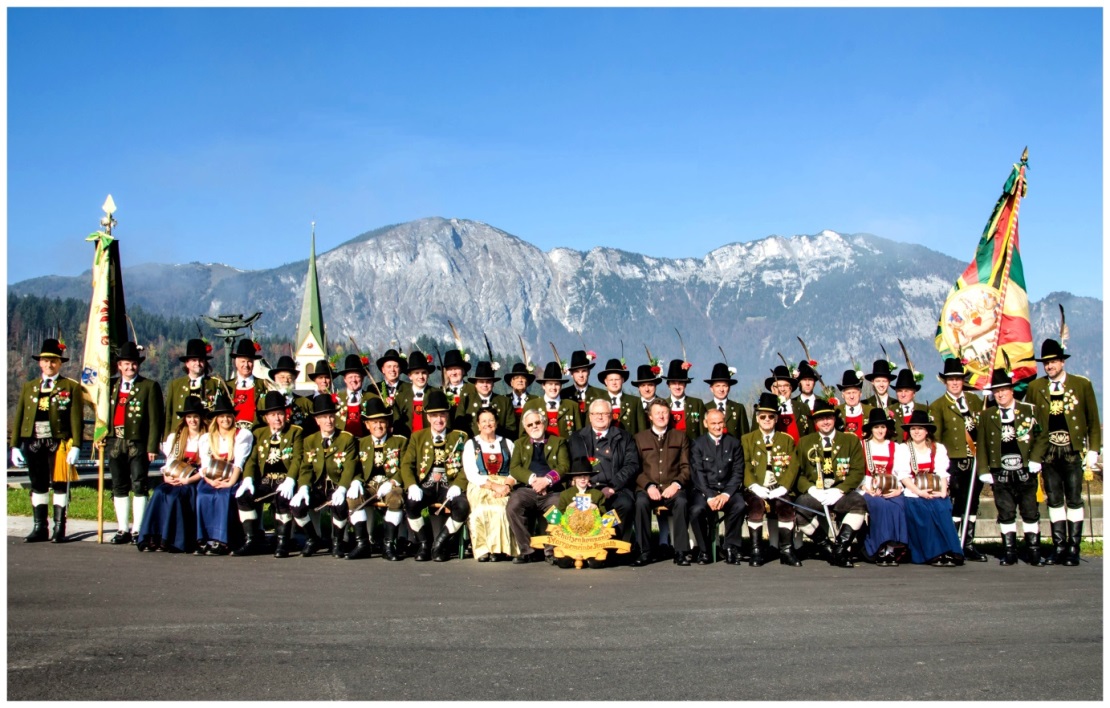  Schützenball mit großer Tombola am 31.Januar 2015 um 20:00 Die Schützenkompanie Pfarre Angath-Angerberg-Mariastein lädtzu ihren traditionellen jährlichen Schützenball mit großer Tombola in den Gasthof Baumgarten Angerberg herzlich ein.Für Ihre Unterhaltung sorgt das Kreuz Joch DuoVorverkaufskarten zum Preis von 5.00€ können bei den Mitgliedern der Schützenkompanie erworben werden.Der Preis der Karten bei der Abendkassa beträgt 6.00€                                      